佛光大學社會學暨社會工作學系碩士班學生進階社會工作實習總報告相關表格格式範例《封面》佛光大學社會學暨社會工作學系○○○學年度碩士班學生進階社會工作實習總報告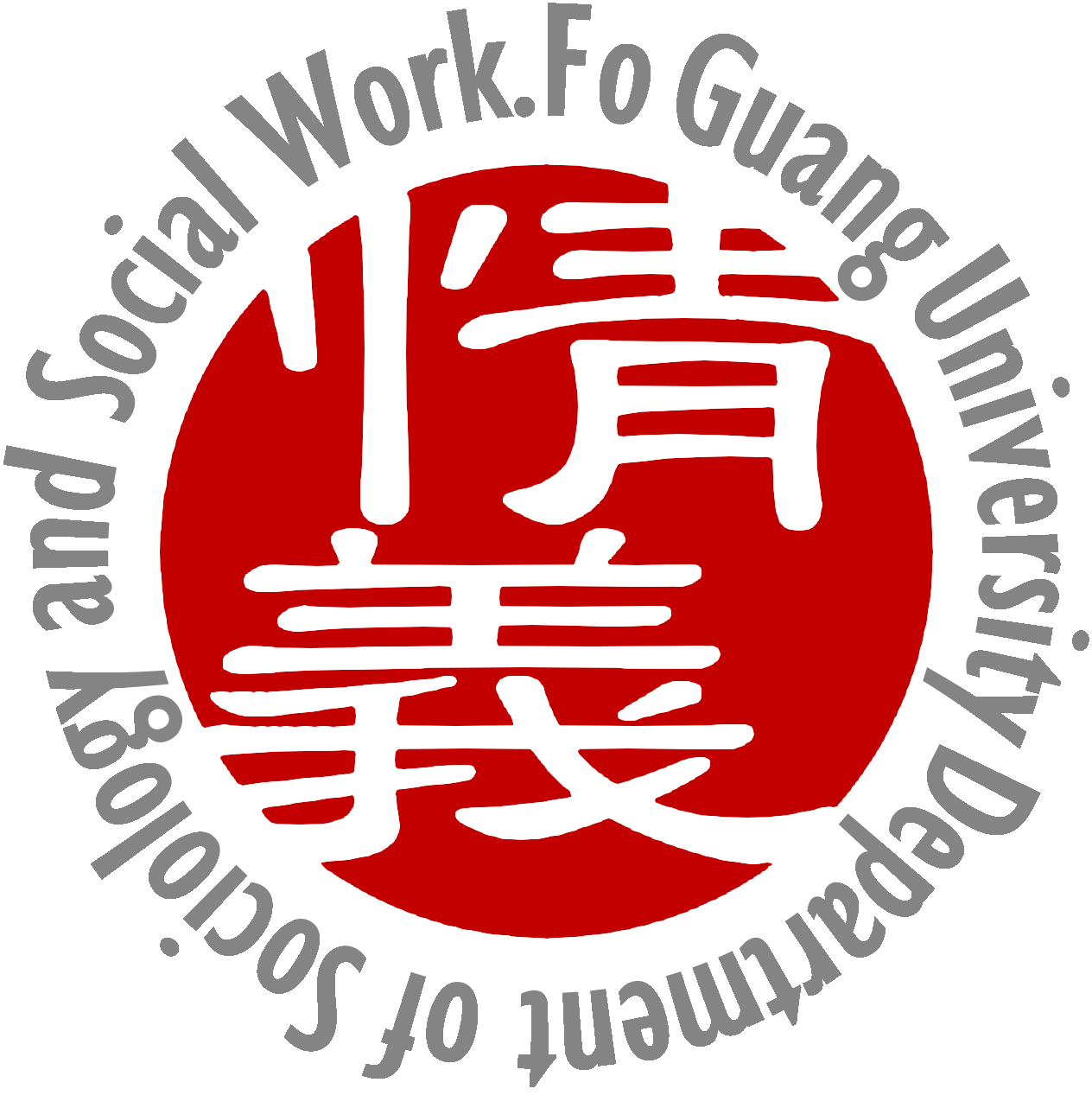 實習機構名稱：實習機構督導：學校督導老師：學生姓名：學生學號：實習總報告目錄自傳……………………………………………………………………………○○實習計畫書……………………………………………………………………○○機構簡介及評估………………………………………………………………○○讀書報告………………………………………………………………………○○實習週誌………………………………………………………………………○○個督記錄表……………………………………………………………………○○個案工作報告/團體工作報告/社區工作報告/行政管理報告（依照機構及學校督導依實習內容決定）………………………………………………………○○實習總心得……………………………………………………………………○○實習光碟（含實習總報告WORD檔/實習發表PTT簡報檔及實習照片/影片等）……○○附件……………………………………………………………………………○○實習總心得撰寫說明說明：至少5000字。總心得內容應包括：一、檢討在實習中，對於個人朝向社會工作專業的認同上有何幫助?二、個人的自我認識(self-awareness)的發展如何？(意識個人的動機，感情或行為)三、學生在課堂上所學的知識、技術和態度在實際實習工作上的配合情形如何?四、學生獲得何種經驗是未曾在任何社會工作課程中學過的?五、敘述個人在實習經驗中最有意義和最沒有意義的部份。六、對於將來要至此機構實習之學生有何建議?七、對實習資源室有何建議?八、其他(任何對實習機構之意見)。實習總報告格式1.全文中文皆為12號字、標楷體，英文、數字為Times New Roman的字型。圖、表則為10號字，標楷體，英文、數字為TimesNew Roman的字型，並置中。2.大標題置中，14號字，次標題靠左對齊，內文左右對齊。3.行距：固定行高22點。4.記得製作封面、書背及目錄。5.膠裝不用上膜，封面統一為藍色，並務必雙面列印。實習光碟1.實習光碟中須包含資料：實習總報告word檔案、實習發表時的ppt檔案、實習影片/照片2.繳交實習光碟時，請務必自行檢測是否能夠讀取。3.最後，請將實習光碟以雙面膠黏在封底(光碟片上請寫上學號及姓名)。佛光大學社會學暨社會工作學系碩士班學生進階社會工作實習總報告格式範例《書脊範例》佛光大學社會學暨社會工作學系實習總報告相關表格格式範例《實習總報告光碟範例》